BESTELFORMULIER Scholen kunnen posters van het STEMOOV-model en van de zeven STEMOOV-patronen uit de inspiratiegids nu ook rechtstreeks bestellen bij drukwerken XOD en ze eenvoudig op school laten leveren. Prijsindicatie: zie volgende paginaAFFICHE STEMOOV MODELU kan verschillende versies bestellen: zie volgende paginaSET van de zeven VERBINDENDE STEMOOV CONCEPTENU kan deze per set bestellen of per 50 (ideaal voor scholengroepen)Datum                                                                              Handtekening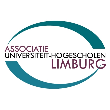 Gerealiseerd in een samenwerking tussen                 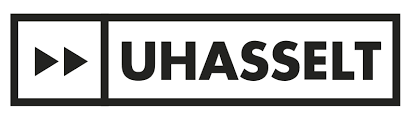 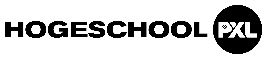 Er zijn intussen meerdere varianten beschikbaar van het STEMOOV-model. De onderstaande versies kunnen in print besteld worden.RICHTPRIJZEN incl BTW (afwerking blinkend of mat = zelfde prijs, papierkwaliteit 130 gram)Affiche STEMOOV model         AO: € 23.45     |      A2: € 11.73      |      A3:  € 5.87Set 7 STEMOOV concepten:    A3:   € 9.20 /per set            € 199.65 / per 50 sets
                                                  A2: € 19.96 / per set           € 577.78 / per 50 setsVerzendingskosten:      € 7.50Leveradres: Naam van de school Straat en nummerPostcode en gemeenteNaam contactpersoonMailadres contactpersoon(indien anders dan leveradres)Facturatieadres Naam van de school Straat en nummerPostcode en gemeenteVersie (geef aan met nummer 1-8)Aantal Formaat :  AO    A2    A3Papierkwaliteit:    blinkend  of   mat Aantal Formaat :     A2    A3Papierkwaliteit:    blinkend  of   mat    VERSTUUR DIT FORMULIER 
  -    Via mail aan karen.maes@xod.be  of
  -    Via post aan: Karen Maes | Xod Grafisch Centrum | Gerheide 22, 2490 Balen
Affiche 1STEMOOV-model in 4 stappenAffiche 2STEMOOV-model in 4 stappen zonder rupsband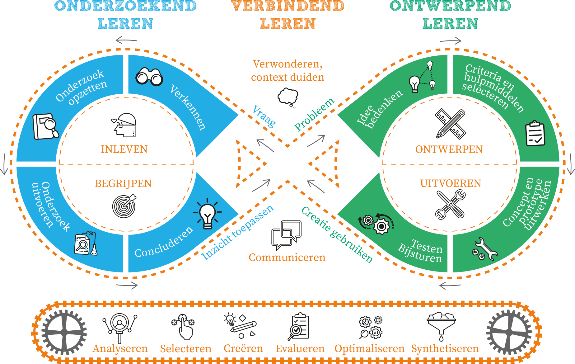 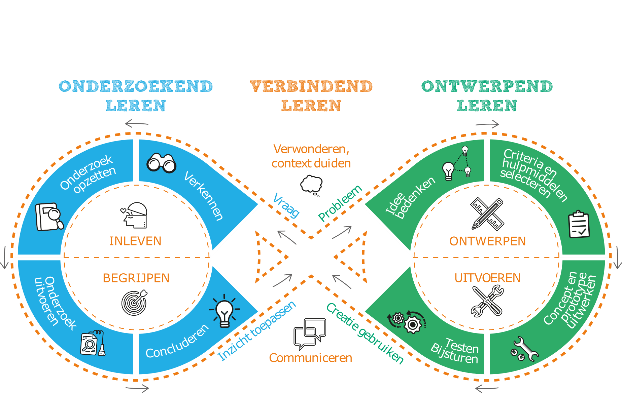 Affiche 3STEMOOV-model in 4 stappenzonder design thinkingAffiche 4STEMOOV-model in 4 stappen zonder rupsband en zonder design thinking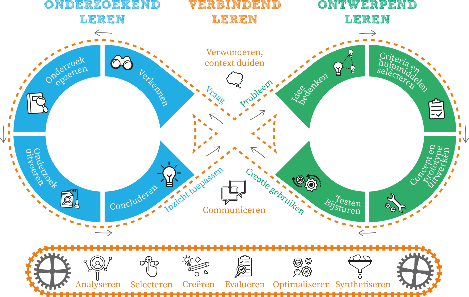 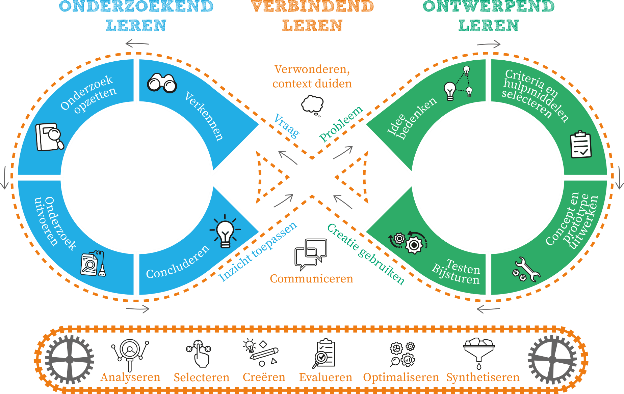 Affiche 5STEMOOV-model in 5 stappenAffiche 6STEMOOV-model in 5 stappen zonder rupsband 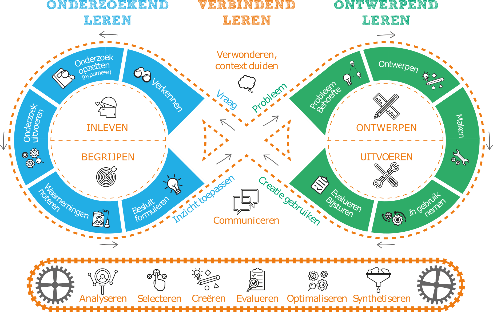 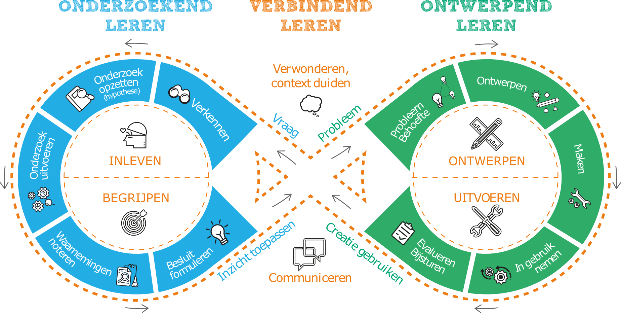 Affiche 7STEMOOV-model in 5 stappenzonder design thinkingAffiche 8STEMOOV-model in 5 stappen zonder rupsband en zonder design thinking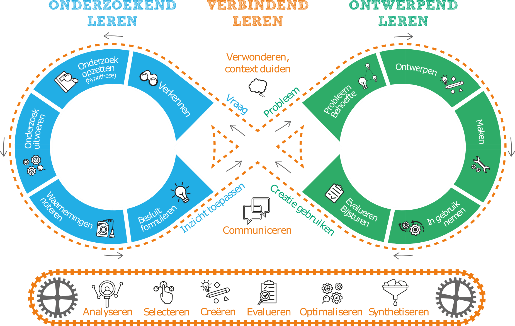 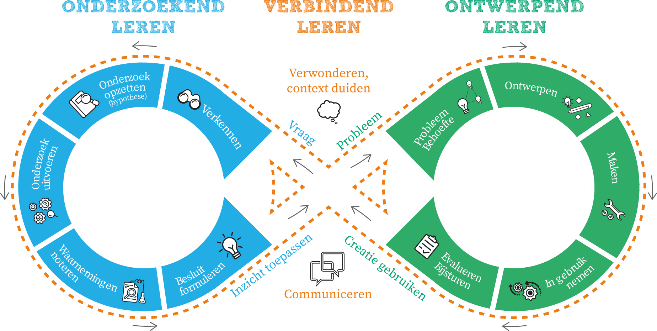 